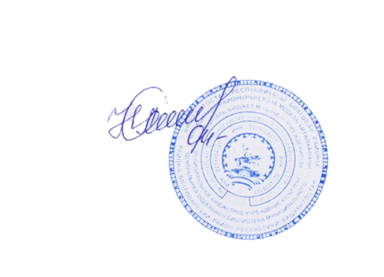 УТВЕРЖДАЮДиректор МБУК Центральная модельная библиотека МР Благоварский район РБ_____________С.А. Насретдинова«____»_________________2024г.Положение О проведении Всероссийского творческого конкурса  «День защитника Отечества - 2024»с. Языково, 2024г.1.Общие положения-     Настоящее положение определяет цели, задачи, порядок и сроки проведения конкурса, требования к работам, критерии оценки конкурса  «День защитника Отечества - 2024».-    Учредители и организаторы конкурса: библиотекари Центральной модельной библиотеки с. Языково.-     Конкурс проводится в рамках декадного месяца патриотического характера.-     Площадкой для проведения Конкурса является сайт Центральной модельной библиотеки с. Языково.2.Цель и задачи 1. Целью конкурса является популяризация информационных технологий в библиотечном  процессе, расширение информационной среды библиотеки.2. Задачи конкурса:·  стимулирование творческой деятельности учащихся старших классов, студентов колледжей, библиотекарей по созданию электронных ресурсов;·  совершенствование практических навыков технического грамотного исполнения информационного ресурса.·  повышение интереса к самостоятельной творческой деятельности; ·  повышение интереса к использованию компьютерных программ в библиотечной  и практической деятельности; ·  формирование основ  патриотической культуры и эстетического восприятия и чувства композиции средствами мультимедиатехнологий.3.Участники конкурсаК участию в Конкурсе допускаются учащиеся старших классов,  студенты любой специальности любого курса, библиотекари 4.	Сроки проведения Конкурса4.1.	Конкурс проводится с 24 января 2024 года по 23 февраля 2024 года:4.1.1. Приём заявки и конкурсных работ  с 24 января 2024 года по 18 февраля 2024 года (включительно). Работы, поступившие после указанного срока, к участию в Конкурсе не допускаются.4.1.2.	Работа жюри Конкурса – с 20 по 22 февраля 2024 года.4.1.3. Онлайн голосование на сайте https://blagovarcbs.ru/  с 19- 23 февраля4.1.4.	Награждение участников Конкурса – 23 февраля 2024 года.5.	Условия проведения и требования к конкурсным работам5.1.	На конкурс предоставляются индивидуальные и коллективные работы.5.2.	От участника Конкурса (индивидуального или коллективного) предоставляется не более 1 (одной) работы.5.3.	Работы не должны нарушать авторские права третьих лиц (см. Гражданский кодекс РФ, статья 1299 «Технические средства защиты авторских прав»).5.4.	Работы, представленные на Конкурс, не рецензируются и не возвращаются.5.5.	Работа на Конкурс предоставляется на электронную почту: itkaceva160@gmail.com 5.6.	Каждый участник вместе с работой оформляет Согласие на публикацию личных данных и творческой работы, представленной на Конкурс и Заявку на участие в Конкурсе    (Приложения № 1, № 2 ).6.     Общие требования к работам     каждый участник может представить творческую работу в указанной номинации:- презентация (должна быть выполнена в программе Power Point;- количество слайдов не более 20;- в презентации должны быть: титульный лист (название работы, ФИО автора, ФИО руководителя).- эссе (объем работы – не более 4 страниц машинописного текста; шрифт – Times New Roman, кегль – 14, межстрочный интервал – 1,5, абзацный отступ – 10 мм.; приветствуется иллюстрации (фотографии); должно отражать личное мнение автора по излагаемому вопросу (т.е. оценочные суждения - мнения, основанные на авторских убеждениях или взглядах); содержание должно быть продуманным, логически правильно выстроенным и структурированным (оно должно включать в себя введение, основную часть, заключение); в конце работы необходимо указать источники информации, фактов, цифр, на которые ссылается автор эссе.- видеоролик ( продолжительность видеоролика - от 2 до 5 минут; видеоролики должны быть оформлены информационной заставкой с именем автора (название работы, ФИО автора, ФИО руководителя); видеоролик может быть выполнен в любой программе по созданию фильмов; участники сами определяют жанр видеоролика (интервью, репортаж, видеоклип и т.п.); ссылка на размещенный видеоролик высылается с заявкой, заполненной по установленной форме.7.     Критерии оцениваниясоответствие работы теме конкурса — от 0 до 5 баллов;качество и эстетичность исполнения работы — от 0 до 5 баллов;оригинальность раскрытия темы — от 0 до 5 баллов;степень самостоятельности и творческого личностного подхода — от 0 до 5 баллов;новизна идеи — от 0 до 5 баллов.8.     Жюри конкурса8.1  В жюри конкурса входят:Токбулатова И.Ф. – заведующая методическим отделом Центральной модельной библиотеки с.Языково;Кувшинова М.В. – заведующая Отделом обслуживания Центральной модельной библиотеки;Садыкова Н.В. – заведующая ИКБ Центральной модельной библиотеки.8.2.	Жюри определяет победителей Конкурса в каждой номинации в трех возрастных категориях. Автор творческой работы, который соберет в онлайн голосовании   наибольшее количество лайков, станет победителем в номинации «Приз зрительских симпатий».8.3.	Победители Конкурса (в каждой группе) награждаются Дипломами 1, 2 и 3 степени.8.4.	Всем участникам Конкурса вручается Диплом участника.Подробнее с условиями участия в Конкурсе можно ознакомиться в Центральной модельной библиотеке с. Языково по адресу: Республика Башкортостан, Благоварский район, село Языково, улица Ленина д.16., телефон:83474722278, 83474722262, электронная почта – itkaceva160@gmail.comПриложение № 1Согласие участника после 14 летСогласие на публикацию личных данных и творческой работы, представленной на конкурс презентаций, эссе, видеороликов «День защитника Отечества - 2024».Я, ___________________________________________________________________________, даю согласие на публикацию:1) моих личных данных:	фамилия, имя;	возраст;	номер школы.2) работы, представленной на конкурс (презентация), (укажите, пожалуйста, название работы) ___________________________________________________в рамках конкурса презентаций «День защитника Отечества - 2024»	на сайте организатора конкурса; 	в СМИ; 	в группе организатора конкурса в социальной сети ВКонтакте,а также даю согласие на использование творческой работы на некоммерческих мероприятиях организаторов конкурса для показа с указанием имени автораДата «___»_____________ 20___годаПодпись____________________  Приложение № 2Заявка на участие в конкурсе презентаций, эссе, видеороликов «День защитника Отечества-2024»ФИО участника или участников(полностью)Название работыНазвание номинацииВозраст участника или участниковОбщеобразовательное учреждение, класс Контактные данные участника или участников (телефон и e-mail)Контактные данные руководителя / официального представителя (ФИО, телефон, e-mail)Краткое описание творческой работы (автор, название книги и пр.)